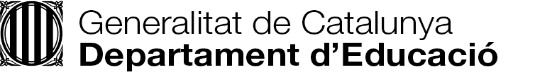 INSTITUT MOLLERUSSACalendari del procés del servei de reconeixementR/N: Y0348/Y0590Segell de registre d’entradaOfertaData de comunicació de prestació del servei12/07/2021	LlocServeis TerritorialsData d’oferta de places per cicle professional12/07/2021	LlocWeb/centre/aplicació_gestio_serveifpInformacióPublicació al web del centre l’oferta de places per ciclesData publicació20/07/2021	LlocWeb del centreSol·licitud al servei de reconeixementData de sol·licitud del servei112/01/2022 al 26/01/2021	LlocSecretaria del centreData publicació provisional d’admesos i places de reserva27/01/2022	LlocWeb de cada centreData reclamacions a la llista de persones admeses28/01/2022 al 01/02/2022	LlocSecretaria del centreData publicació de la llista definitiva d’admesos, de les instruccions, calendari de pagament i de l’inici de les sessions de reconeixement	02/02/2022Inscripció al servei de reconeixement acadèmic i presentació de la documentació de pagament2	03/02/2022 al 17/02/2022DocumentacióPer sol·licitar el servei:Sol·licitud al servei de reconeixementFotocòpia DNI o equivalentInforme d'assessoramentPer inscriure’s al servei:Full d'inscripció + resguard de pagament i/o documentació justificativa d'exempció o bonificació de pagament Si es disposa de certificats d’unitats de competència acreditades:Certificat de professionalitat expedit d’acord amb el catàleg de qualificacions professionals, eximent del pagamentActuacionsCalendari i convocatòria dels usuaris del serveiDia:21/02/2022	Hora: 16:00	Lloc: Sala d’actes del centre o telemàticaAnàlisi de la documentació que ha presentat l’usuari/ària per preparar l’entrevista i determinar la documentació complementària que ha d’aportar.Anàlisi de l’informe d’assessorament elaborat en el servei d’assessorament, o document equivalent.Informació a l’usuari/ària de la documentació complementària que ha aportar, si escau.Entrevista per contrastar i valorar l’experiència aportada per l’usuari/ària i copsar si les seves capacitats abasten, globalment, els resultats o capacitats que s’estableixen a la unitat formativa o crèdit del títol d’FP.Publicació dels resultats provisionals del reconeixement de l'experiència laboral o en activitats socials.Reclamacions als resultats.Publicació dels resultats definitius del reconeixement de l'experiència laboral o en activitats socials.Lliurament de certificats.